Jak tworzyć atrakcyjne i różnorodne komunikatydo mediów społecznościowych?– warsztaty online dla administracji publicznej z content marketingu13 – 14 lipca 2020 r., godz. 10.00 – 13.00Szkolenie online jest w pełni interaktywne, to nowe rozwiązanie, które idealnie sprawdzi się w obecnej sytuacji epidemicznej. Bez wychodzenia z domu możesz skorzystać ze specjalistycznej wiedzy naszych trenerów. Nie ma potrzeby podróżowania i gromadzenia się w większych grupach. Szkolenia online posiadają wszystkie atuty szkoleń stacjonarnych, bez konieczności dojazdu do sal szkoleniowych.Uczestnicy dowiedzą się:Czym jest content marketing i co w nim jest najważniejsze?Jakie treści zaliczamy do content marketingu i gdzie najlepiej je dystrybuować?Czym jest storytelling i jak z niego korzystać?Jak tworzyć ciekawą treść zgodnie z obowiązującymi zasadami webwritingu?Jak tworzyć ciekawe grafiki, animacje, infografiki i video – praktyczna nauka kilku narzędzi?Jak pisać teksty na stronę www, żeby były interesujące dla odbiorców i przyjazne dla SEO?Jakie są narzędzia do usprawnienia pracy i do monitoringu mediów społecznościowych?Korzyści ze szkolenia:Uczestnicy dowiedzą się czym jest content marketing i jak go tworzyć. Przyjrzymy się różnorodnym formom i rodzajom treści tworzonych w mediach społecznościowych i na stronie www.Cel szkolenia: Przedstawienie możliwości content marketingu w mediach społecznościowych. Przekazanie umiejętności tworzenia różnorodnego, ciekawego i efektywnego contentu.Podczas warsztatów:👉 dowiesz się  czym jest content marketing i co jest w nim najważniejsze,👉 dowiesz się jakie treści należy tworzyć dla poszczególnych platform mediów społecznościowych: Facebook, Instagram, Linkedin, Twitter, Youtube,👉dowiesz się jak ważne jest poznanie swojego odbiorcy i określenie grupy odbiorców oraz określenie celów działania,👉 dowiesz się jak tworzyć ciekawe i angażujące treści, które są chętnie oglądane przez odbiorców, na które reagują,👉 dowiesz się czym jest storytelling i jak go wykorzystać,👉 poznasz wiele rodzajów treści (postów) z przykładami i zasadami ich dystrybucji,👉 poznasz moc emocji i dowiesz się jak je budzić tworząc treści i używając emoji,👉 poznasz kilka narzędzi, które urozmaicą graficznie publikowane treści,👉 dowiesz się jakiego języka używać w mediach społecznościowych, a czego unikać,👉 stworzysz kilka różnych rodzajów postów podczas warsztatu (np. informacja/news, cykl, rozrywka)👉 dowiesz się jak pisać teksty do internetu, na stronę www, do mailingu i czym powinny się cechować,👉 poznasz moc nagłówków i stworzysz kilka swoich,👉 dowiesz się czym jest redystrybucja treści,👉 poznasz programy do sprawdzania poprawności treści,👉 będzie też czas na pytania.UWAGA: Do przeprowadzenia szkolenia niezbędny jest komputer/laptop, na którym będziesz ćwiczyć i testować content marketing. Transmisję szkolenia online możesz oglądać również z telefonu komórkowego i tabletu.Prowadząca: Warsztat poprowadzi Beata Tomaszek, absolwentka Międzynarodowej Wyższej Szkoły Nauk Politycznych                          przy Uniwersytecie Śląskim oraz podyplomowej Szkoły Marketingu i Zarządzania. Specjalistka ds. marketingu, promocji          i reklamy z wieloletnim doświadczeniem w międzynarodowych korporacjach, trenerka, konsultant marketingowo-biznesowy młodych biznesów oraz mikro i małych firm. Doradza w zakresie marketingu online, w tym mediów społecznościowych i spójności komunikacji w różnych kanałach. Przygotowuje strategie marketingowe online, prowadzi warsztaty dla firm i instytucji państwowych z zakresu funkcjonalności Facebooka oraz narzędzi do promocji online. Pisze artykuły, teksty na strony www. Prelegentka                  na wydarzeniach dla przedsiębiorców. Pasjonuje się rozwojem osobistym i prowadzi bloga                      dla przedsiębiorczych kobiet. (www.tyibiznes.com.pl). Moderuje grupę dla kobiet przedsiębiorczych                    na FB: Wspieramy się w rozwoju i w biznesie i kilka grup lokalnych.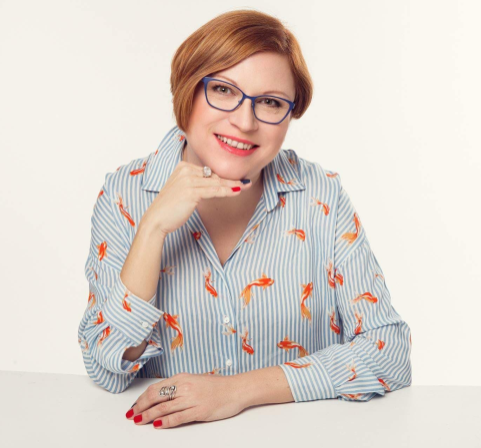 Warunki organizacyjne:Cena: 377 zł zw. VAT*/osoba *jeśli szkolenie jest finansowane, co najmniej w 70% ze środków publicznych, podlega zwolnieniu z podatku VAT.Płatność: na podstawie faktury z 7-dniowym terminem płatności. Faktura będzie wysłana na adres      e-mail uczestnika.Cena zawiera: uczestnictwo w dwóch dniach warsztatów (w sumie 6 godzin zegarowych), materiały szkoleniowe oraz certyfikat nadesłane na adres e-mail uczestnika.Jak się zgłosić?Wypełnij formularz zgłoszenia i oświadczenie zw. VAT (2 ostatnie strony niniejszej oferty). Pamiętaj o podpisie i pieczątkach. Zeskanuj i wyślij na anna@szkolimynajlepiej.plTego samego dnia dostaniesz e-mail zwrotny o wpisaniu na listę uczestników.9 lipca dostaniesz e-mail z oficjalnym potwierdzeniem szkolenia online.Na dzień przed szkoleniem dostaniesz e-mail z linkiem do szkolenia. Wystarczy, że na 30 minut przed szkoleniem klikniesz w link, podasz swoje imię i adres e-mail (ten sam, który wpisałaś/wpisałeś w formularz zgłoszenia) i już jesteś w naszej wirtualnej sali szkoleniowej. Będziemy tam na Ciebie czekać i w razie potrzeby służymy pomocą w kwestiach technicznych.Czego potrzebujesz?Komputera ze stabilnym podłączeniem do internetu.Przeglądarki internetowej (Chrome, Safari, Firefox, Opera lub Edge).Mikrofonu i słuchawek lub głośników.Jak to wygląda?Szkolenie online w dowolnym dla Ciebie miejscu, możesz je odbyć w domu lub w swoim biurze.Podczas szkolenia będziesz widzieć zarówno trenera, jego prezentację, pulpit oraz tablicę multimedialną.Będziesz miał możliwość zadawania pytań trenerowi bezpośrednio przez mikrofon lub poprzez wbudowany mechanizm czatu.Jeśli masz kamerę, będziemy mogli Ciebie zobaczyć, ale nie jest to wymagane.W trakcie szkolenia trener będzie uwzględniał czas na przerwę.Po szkoleniu dostaniesz od nas e-mailem materiały szkoleniowe (prezentację) i certyfikat oraz fakturę w formacie PDF.Zobacz jakie to proste: https://knowledge.clickmeeting.com/pl/video/jak-dolaczyc-2/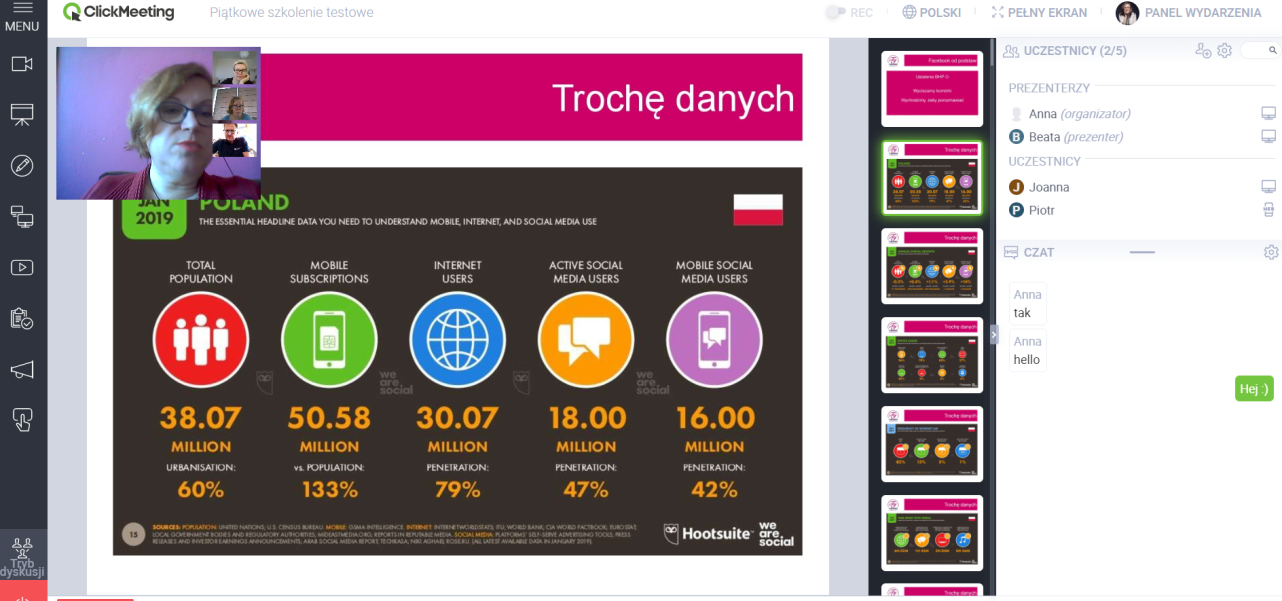 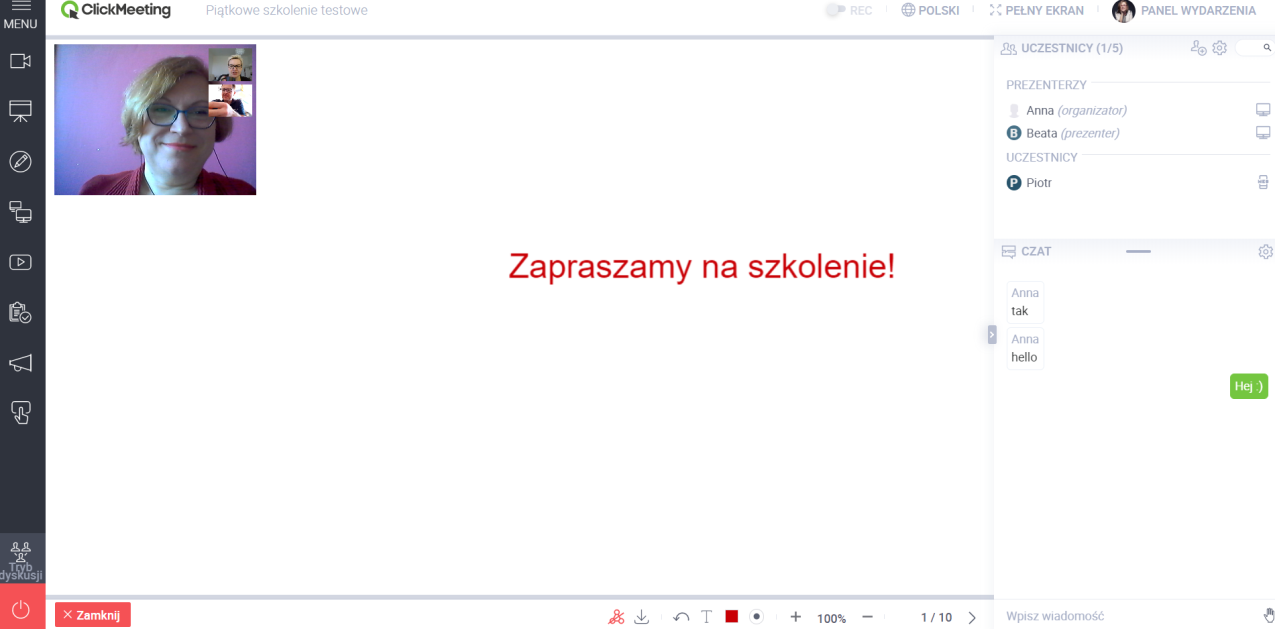 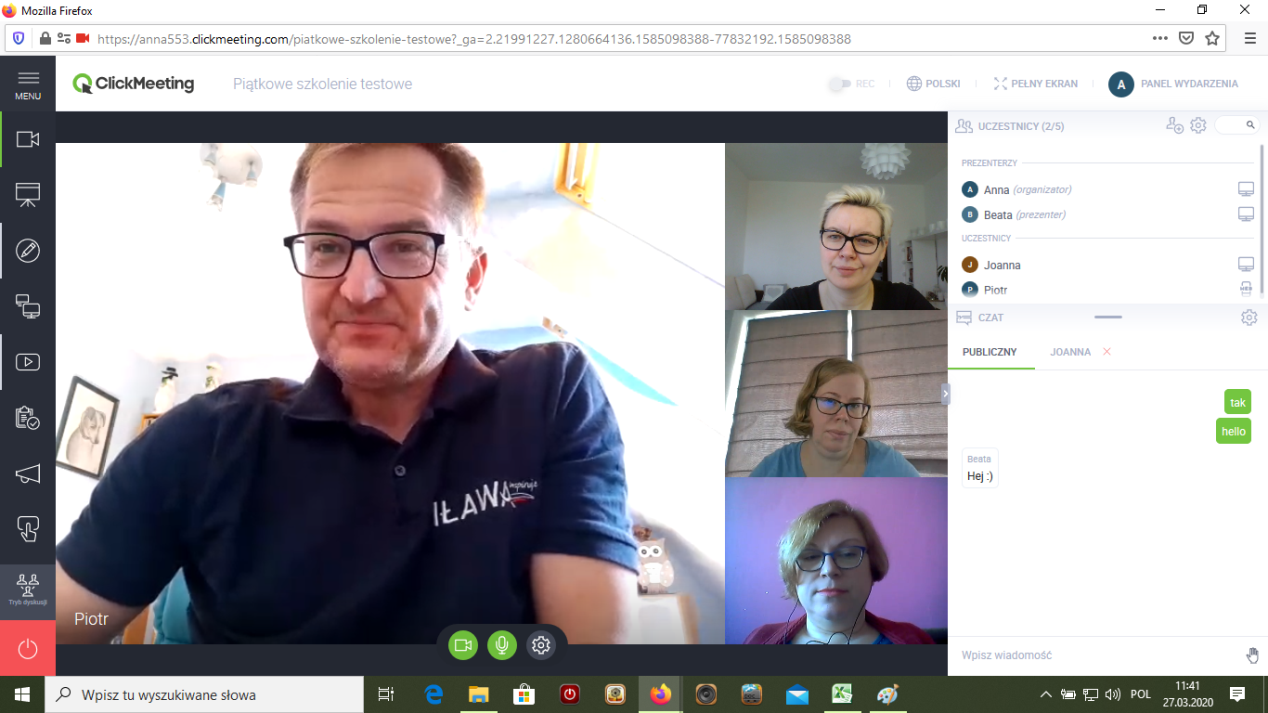 Rekomendacje uczestników poprzednich edycji: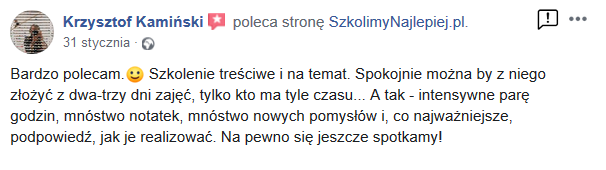 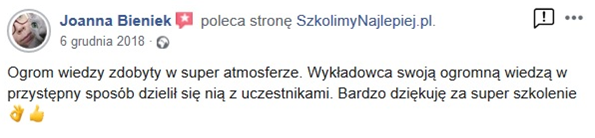 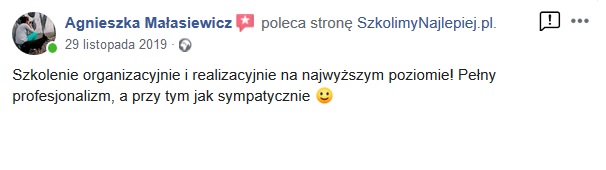 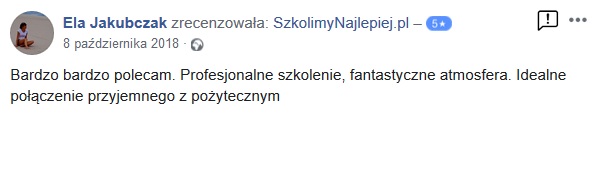 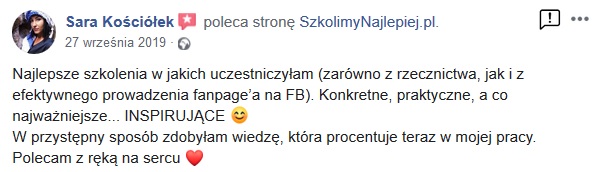 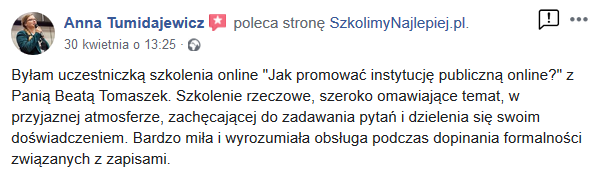 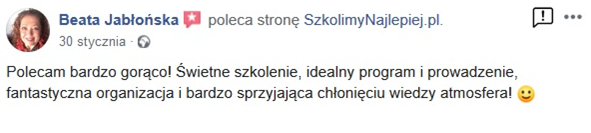 OŚWIADCZENIEOświadczamy, że nabyta od Go 2 win Anna Niedziółka, z siedzibą w Warszawie,                                    przy ul. Janinówka 11/50, NIP: 5371946381, usługa szkoleniowa: „Jak tworzyć atrakcyjne i różnorodne komunikaty do mediów społecznościowych? – warsztaty online dla administracji publicznej z content marketingu”, która odbędzie się w dniach 13 – 14 lipca 2020 r., mająca charakter usługi kształcenia zawodowego/przekwalifikowania zawodowego, jest finansowana ze środków publicznych:
a) w całości, zgodnie z treścią art. 43 ust. 1 pkt 29 lit. c ustawy o podatku od towarów i usług                 z dnia 11.03.2004 r.(Dz. U. z 2011 r. nr 177, poz. 1054 z późniejszymi zmianami)*lub
b) w co najmniej 70%, zgodnie z treścią § 3 ust. 1 pkt 14 rozporządzenia Ministra Finansów               z dnia 20.12.2013 r. w sprawie zwolnień od podatku od towarów i usług oraz warunków stosowania tych zwolnień (tekst jednolity Dz. U. z 2018 r. poz. 701)**Prosimy zaznaczyć właściwą opcję a) lub b)Miejsce, data							Pieczątka i podpis…………………………………………….				……….…………………………………………….FORMULARZ ZGŁOSZENIAJak tworzyć atrakcyjne i różnorodne komunikaty do mediów społecznościowych?– warsztaty online dla administracji publicznej z content marketingu13 – 14 lipca 2020 r., godz. 10.00 – 13.00DANE DO FAKTURY VAT:Nabywca: ………………………………………………………………………………………………………………………………………………………………..Adres: ………………………………………………………………………………………………………………..…NIP: …………………………………………Odbiorca: ………………………………………………………………………………………………………………………………………………………………..Adres: ………………………………………………………………………………………………………………..…………………………………………………..DANE UCZESTNIKÓW:Imię i nazwisko: …………………………………………………………………… stanowisko: ………………………………………………………e-mail uczestnika: ……………………………………………………………………….. nr telefonu: ………………………………………………………Imię i nazwisko: …………………………………………………………………… stanowisko: ………………………………………………………e-mail uczestnika: ……………………………………………………………………….. nr telefonu: ………………………………………………………WARUNKI UCZESTNICTWA: Cena obejmuje: uczestnictwo w szkoleniu, materiały szkoleniowe i certyfikat w formacie .pdf nadesłane e-mailem do uczestnika.Niniejszy formularz ma formę umowy zawartej między Zgłaszającym a Go 2 win (organizator). 9 lipcaorganizator wyśle na podany przez uczestnika e-mail, potwierdzenie szkolenia. Na 1 dzień przed szkoleniem  organizator prześle e-mail z linkiem do szkolenia.W przypadku rezygnacji w czasie krótszym niż 7 dni przed szkoleniem pobierane jest 100% opłaty, bez względu na termin nadesłania formularza zgłoszeniowego. Zamiast zgłoszonej osoby w szkoleniu może wziąć udział inny pracownik urzędu/instytucji. Nieobecność                    na szkoleniu nie zwalnia z dokonania opłaty.W przypadku, gdy wykładowca z przyczyn losowych nie będzie mógł przeprowadzić zajęć w podanym terminie, Go 2 win (organizator) zastrzega sobie prawo zmiany terminu zajęć. Uczestnicy szkolenia wskazani przez osobę zgłaszającą zostaną niezwłocznie poinformowani o tym fakcie.Go 2 win wystawi fakturę za szkolenie i wyślę ją e-mailem do uczestnika po szkoleniu. Płatność nastąpi po otrzymaniu faktury,                   w terminie 7 dni od zakończenia szkolenia.Zgadzam się na przetwarzanie danych zamieszczonych w niniejszym formularzu zgłoszeniowym, w celu aktywnego udziału                      w szkoleniu, zgodnie z ustawą o ochronie danych osobowych z dnia 10 maja 2018 r. (Dz.U. z 2018 r. poz. 1000) oraz na otrzymywanie              od Go 2 win Anna Niedziółka, drogą elektroniczną na wskazane powyżej adresy e-mail, zgodnie z ustawą z dnia 18 lipca 2002 r.                         o świadczeniu usług drogą elektroniczną (Dz.U. z 2018 r. poz. 650 z poźn. zm), informacji organizacyjnych dotyczących tego szkolenia, niezbędnych do jego przeprowadzenia.Jestem świadomy/świadoma prawa do poprawiania, zmieniania i aktualizowania swoich danych, zgodnie z Rozporządzeniem Parlamentu Europejskiego i Rady (UE) 2016/679 z dnia 27 kwietnia 2016 r. w sprawie ochrony osób fizycznych w związku                                    z przetwarzaniem danych osobowych i swobodnego przepływu takich danych oraz uchylenia dyrektywy 95/46/WE (dalej zwane "RODO") oraz zapoznałem/zapoznałam się z klauzulą informacyjną umieszczoną na stronie http://www.szkolimynajlepiej.pl/klauzula-informacyjna/Proszę o wystawienie faktury na kwotę 377 zł zw. VAT/osoba	Oświadczamy, że akceptujemy warunki uczestnictwa w szkoleniu oraz zobowiązujemy się do zapłaty. _________________________________podpis i pieczątka